Правительство Москвы
Департамент культуры города МосквыГосударственное бюджетное профессиональное образовательное учреждение города Москвы «Московская средняя специальная музыкальная школа (колледж) имени Гнесиных»Негосударственная некоммерческая организация «Благотворительный фонд «ГНЕСИНКА»Всероссийская творческая гитарная школа«ТВОРЧЕСКИЕ ДНИ ГИТАРЫ В ГНЕСИНКЕ»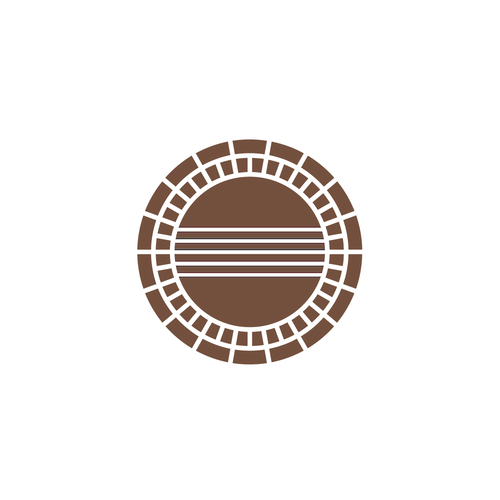 ПоложениеУЧРЕДИТЕЛЬ ВСЕРОССИЙСКОЙ ТВОРЧЕСКОЙ ГИТАРНОЙ ШКОЛЫГосударственное бюджетное профессиональное образовательное учреждение города Москвы «Московская средняя специальная музыкальная школа (колледж) имени Гнесиных»ОРГАНИЗАТОР И ХУДОЖЕСТВЕННЫЙ РУКОВОДИТЕЛЬ Лауреат всероссийских и международных конкурсов Дмитрий ПРИТУЛАОРГКОМИТЕТ ТВОРЧЕСКОЙ ШКОЛЫСРОКИ И МЕСТО ПРОВЕДЕНИЯ ТВОРЧЕСКОЙ ШКОЛЫДаты: 15-17 августа, 2023 годаМесто проведения: ГБПОУ города Москвы «Московская средняя специальная музыкальная школа (колледж) имени Гнесиных» по адресу: г. Москва, ул. Знаменка, д. 12/2 стр.3
Проезд: ст. м. «Арбатская», «Боровицкая», «Библиотека им. Ленина»ЦЕЛИ И ЗАДАЧИ ТВОРЧЕСКОЙ ШКОЛЫсохранение традиций исполнительства на классической гитаре,пропаганда гитарного музыкального наследия,развитие исполнительского мастерства участников,поощрение работы талантливых преподавателей,укрепление творческих связей между учреждениями культуры.СОСТАВ ПРЕПОДАВАТЕЛЕЙСостав преподавателей формируется из числа известных российских исполнителей на классической гитаре, а также специалистов смежных музыкальных профессий*. ФИНКЕЛЬШТЕЙН Евгений Юльевич – преподаватель творческой школы, выдающийся российский гитарист, лауреат международных конкурсов, профессор Института "Академия имени Маймонида " Российского Государственного университета им. А. Н. Косыгина (Технологии. Дизайн. Искусство).МУРИН Дмитрий Алексеевич – гитарист, вокалист и дирижер, победитель и лауреат международных гитарных конкурсов, доцент Российской академии музыки имени Гнесиных, доцент Московского педагогического государственного университета.БОЛДЫРЕВ Никита Александрович - гитарист, композитор, аранжировщик, лауреат всероссийских и международных конкурсов, преподаватель Гитарного колледжа, автор проекта "Гитарная школа Никиты Болдырева".СЕРЕДИН Григорий Александрович – дирижер сводного гитарного оркестра творческой школы, российский дирижер, композитор, мультиинструменталист, лауреат всеросcийских и международных конкурсов, руководитель и дирижёр камерного оркестра «Молодая Москва», преподаватель в ГМПИ им. М.М. Ипполитова-Иванова.ФЕДОРОВА Александра Марковна – сценический психолог, психолог музыкального образования, кандидат психологических наук, доцент, преподаватель музыкального и психологического факультетов Института "Академия имени Маймонида " Российского Государственного университета им. А. Н. Косыгина (Технологии. Дизайн. Искусство).Подробная информация о преподавателях будет предоставлена дополнительно на сайте конкурса https://gnesinguitar.ru/, а также на страницах конкурса «Гитара в Гнесинке» в социальных сетях. По решению оргкомитета в составе преподавателей могут вноситься изменения.*В составе преподавателей и артистов творческой школы возможны изменения!УСЛОВИЯ УЧАСТИЯТворческая школа проходит в Очном и Заочном формате,Время и порядок участия в творческой школе определяется оргкомитетом,Уроки (мастер-классы) проходят в открытой (публичной) форме,В творческой школе могут принять участие любые участники от 6 лет и старше, обучающиеся в любых начальных профильных учебных заведениях – ДМШ, ДШИ, студии и т.д., или обучающиеся на самоподготовке), студенты любых средних профессиональных учебных заведений (колледж, училище, специальная школа-колледж), студенты любых высших учебных заведений (институт, академия, университет), профессиональные исполнители, преподаватели, а также любители, играющие на классической гитаре и владеющие нотной грамотой на начальным исполнительским уровнем и выше.МЕРОПРИЯТИЯ ТВОРЧЕСКОЙ ШКОЛЫВ рамках творческой школы пройдут*:- Мастер-классы (занятия) с участниками творческой школы, - Творческие встречи с преподавателями творческой школы, - Занятия в сводном гитарном оркестре, - Коллективные тренинги с музыкальным психологом, - Индивидуальные (закрытые) консультации с музыкальным психологом,- Ежедневные концерты преподавателей и артистов, - Выступление участников в заключительном Гала-концерте творческой школы сольно и в составе гитарного оркестра.*Подробная информация о мероприятиях и расписание будут опубликованы на официальном сайте Всероссийского юношеского конкурса гитаристов «Гитара в Гнесинке» www.gnesinguitar.ru в разделе «Гитарная школа».КАТЕГОРИИ УЧАСТИЯОЧНЫЙ ФОРМАТАктивное - Занятия на мастер-классах с преподавателями (Е. Финкельштейн, А. Бардина, Н. Болдырев) по выбору участника, но не более двух уроков у одного преподавателя с получением сертификата(ов) активного участника мастер-класса(ов). *Максимально можно получить 6 уроков. Мастер-классы оплачиваются отдельно. Количество занятий ограничено! При наличии свободных мест число занятий у одного педагога может быть увеличено!- Активное участие в сводном гитарном оркестре,- Выступление в концерте участников в качестве солиста (активные участники мастер-классов) и в составе сводного гитарного оркестра (участники оркестра),- Посещение мероприятий творческой школы, в том числе музыкальные тренинги, творческие встречи и концерты,- Получение сертификата участника всероссийской творческой гитарной школы.Пассивное - Активное участие в сводном гитарном оркестре (по желанию),- Выступление в концерте участников в составе сводного гитарного оркестра (участники оркестра),- Посещение мероприятий творческой школы, в том числе музыкальные тренинги, творческие встречи и концерты,- Получение сертификата участника всероссийской творческой гитарной школы.Сопровождение участника* - Бесплатное посещение мероприятий творческой школы в качестве сопроводителя, без получения сертификатов. *Не более 2 сопроводителей на одного участника,*Участие сопроводителя в сводном гитарном оркестре не предусмотрено,* Посещение концертов (кроме заключительного Гала-концерта) оплачивается отдельно по безналичному расчету по факту прибытия на концерт,*Сопроводитель подает отдельную заявку (Приложение №1).ЗАОЧНЫЙ ФОРМАТ*Пассивное- Дистанционное посещение мероприятий творческой школы,- Получение сертификата участника всероссийской творческой гитарной школы.*Участники Заочного формата после подачи заявки получают от оргкомитета доступ к закрытому мероприятию всероссийской творческой гитарной школы в социальной сети http://vk.com/ (необходимо в заявке указать ссылку на свой профиль в социальной сети http://vk.com/). Согласно расписанию всероссийской творческой гитарной школы, будут проводится трансляции мероприятий на странице закрытого мероприятия. Все трансляции по их окончанию будут публиковаться на странице мероприятия, для неограниченного доступа в удобное для себя время. Электронные сертификаты и благодарности будут доступны к скачиванию в течение недели после окончания всероссийской творческой гитарной школы.ФИНАНСОВЫЕ УСЛОВИЯЕдиный вступительный взнос для всех участников творческой школы Очного формата и Заочного формата – 8000 рублей, Активное (практическое) участие в мастер-классе (Очный формат) оплачивается отдельно - 2500 рублей за одно занятие. Длительность занятия - 40 минут. Максимально можно получить 6 уроков (мастер-классов), записавшись не более двух раз к одному преподавателю. *Количество мастер-классов ограничено! Принять активное участие в мастер-классах могут только участники всероссийской творческой гитарной школы (Очный формат)! При наличии свободных мест число занятий у одного педагога может быть увеличено!Индивидуальная (закрытая) консультация с музыкальным психологом оплачивается отдельно – 3000 рублей за одну консультацию. Длительность – 50 минут.Сопровождение участника – бесплатно*. *Не более 2 сопроводителей на одного участника,*Сопроводитель участника подает отдельную заявку (Приложение №1).*Сопроводитель оплачивает отдельно посещение каждого концерта преподавателей и артистов творческой школы (кроме заключительного Гала-концерта) – 500 рублей за одно мероприятие (оплата по факту прибытия на концерт по безналичному расчету).Предоставляются льготы на оплату вступительного взноса для участия следующим категориям граждан (Очный и Заочный формат) *:Участникам Четвертого всероссийского юношеского конкурса гитаристов «Гитара в Гнесинке» (очного и заочного форматов) - 5 % от суммы вступительного взноса,Участнику из многодетной семьи – 10 % от суммы вступительного взноса, Участнику по инвалидности – 10 % от суммы вступительного взноса.*Льготы предоставляются при предъявлении документа, дающего право на получение льготы (удостоверения, дипломы лауреата, дипломанта или участника конкурса),*Льготы не распространяются на оплату мастер-классов,*Льготы не суммируются друг с другом (например, если участник творческой школы является одновременно участников Четвертого всероссийского юношеского конкурса гитаристов «Гитара в Гнесинке» и участником из многодетной семьи, то необходимо выбрать большую льготу из двух).Свободные посетителиЛица, не являющиеся сопроводителями и участниками всероссийской творческой школы, оплачивают посещение по факту прибытия на мероприятие по безналичному расчету, выбирая удобный из предложенных способов посещения:Абонемент полного дня – 2000 рублей (полный цикл мероприятий одного дня),Отдельно каждое мероприятие:мастер-классы – 500 рублей (полный цикл одного дня),тренинги - 500 рублей (за одно мероприятие),творческие встречи - 500 рублей (за одно мероприятие),Репетиции сводного гитарного оркестра - 500 рублей (за одно мероприятие),концерты творческой школы - 500 рублей (за одно мероприятие), кроме заключительного Гала-концерта.Важно!*В случае неявки Участника на всероссийскую творческую гитарную школу вступительный взнос не возвращается,*В случае отказа Участника от участия во всероссийской творческой гитарной школе вступительный взнос не возвращается,*В случае поступивших от Участников документов в оргкомитет, не соответствующих требованиям, не в полном объеме, и (или) с нарушением сроков их представления, рассматриваться не будут. Вступительный взнос Участникам не возвращается,
*Участники всероссийской творческой гитарной школы самостоятельно оплачивают проезд, проживание и питание (или направляющая их организация),*Образовательные учреждения, оплачивающие вступительный взнос за участника, должны заранее позаботиться о процедуре оплаты взноса.ПОРЯДОК НАГРАЖДЕНИЯ УЧАСТНИКОВПо итогам проведения всероссийской творческой гитарной школы участники будут награждены:ОЧНЫЙ ФОРМАТ Участник - Сертификат участника всероссийской творческой гитарной школы*, Активный участник мастер-класса(ов) – Сертификат(ы) участника мастер-класса(ов) преподавателя(ей) всероссийской творческой гитарной школы, подарочный сертификат со скидкой от музыкального магазина Динатон,Благодарность каждому преподавателю за подготовку участника всероссийской творческой гитарной школы.ЗАОЧНЫЙ ФОРМАТУчастник - Сертификат участника всероссийской творческой гитарной школы,подарочный сертификат со скидкой от музыкального магазина Динатон,Благодарность каждому преподавателю за подготовку участника всероссийской творческой гитарной школы.*Сертификат не является документов о прохождении курсов повышения квалификации.ПОРЯДОК ПОДАЧИ ЗАЯВОКДля всех участников (Очный и Заочный формат)Участники предоставляют заявку (Приложение №1) не позднее 1 августа 2023 года (включительно) на e-mail: gnesinguitar@mail.ruЗаявка должна содержать следующие документы:1. Заполненная форма заявки* участника в электронном виде в формате Word с расширениями doc, docx, (заполняется только в электронном виде (не от руки),2. Скриншот чека об оплате только единого вступительного взноса (с учетом скидки, при наличии права на ее применение и подтверждающего документа),3. Обязательная фотография участника всероссийской творческой гитарной школы хорошего качества (для оформления электронного буклета),4. Если участник выразил желание принять активное участие в мастер-классах - после проверки наличия свободных мест на активное участие в мастер-классе(ах)* и бронирования мест(а), участнику ответным письмом направляется отдельная квитанция для оплаты мастер-класс(а)ов по безналичному расчету, 5. Если участник выразил желание воспользоваться индивидуальной консультацией - после проверки наличия свободных мест для получения индивидуальной консультации у музыкального психолога и бронирования места, участнику ответным письмом направляется отдельная квитанция для оплаты индивидуальной консультации по безналичному расчету. Для сопроводителей (Очный формат)Сопроводитель предоставляет заявку (Приложение №1) не позднее 1 августа 2023 года (включительно) на e-mail: gnesinguitar@mail.ruЗаявка должна содержать следующие документы:1. Заполненная форма заявки сопроводителя участника в формате Word с расширениями doc, docx, (заполняется только в электронном виде (не от руки),*После получения заявки и ее проверки будет направлен ответ о факте приема заявки, а также оркестровые партии для подготовки к участию в сводном гитарном оркестре!*В случае отсутствия свободных мест к выбранному(ым) преподавателю(ям), участнику будут предложены свободные места к другим преподавателям (при наличии свободных мест). При отказе от участия в предложенных мастер-классах или при полном отсутствии свободных мест, участник принимает участие в мастер-классах в качестве слушателя без дополнительной оплаты.*Факт подачи заявки означает безоговорочное согласие со всеми условиями настоящего Положения о творческой школе,* В случае поступивших от Участников документов в оргкомитет, не соответствующих требованиям, не в полном объеме, и (или) с нарушением сроков их представления, рассматриваться не будут. Вступительный взнос Участникам не возвращается.ЗАКЛЮЧЕНИЕПоложение может быть изменено и/или дополнено по решению Оргкомитета,   Оргкомитет оставляет за собой право при возникновении обстоятельств непреодолимой силы принять Положение в новой редакции,Оргкомитет освобождается от возмещения любых возможных и/или возникших у Участников, любых третьих лиц убытков, расходов и/или иных денежных сумм, связанных с проведением мероприятий творческой школы,Ответственность за жизнь и здоровье детей и остальных участников творческой школы несут направляющая сторона и сопровождающие лица,За травмы, полученные участниками творческой школы, утрату и порчу имущества во время мероприятия, организаторы ответственности не несут,Своим участием участники дают разрешение организаторам творческой школы на обработку предоставленных персональных данных, в том числе на проведение фото- и видеосъемки своего выступления и размещения этой информации в открытых источниках сети Интернет.КОНТАКТЫE-mail: gnesinguitar@mail.ru (прием заявок до 1 августа 2023 года включительно)Раздел творческой школы на официальном сайте конкурса: www.gnesinguitar.ruСтраница в VK: https://vk.com/gnesinguitarTelegram-канал: t.me/gnesinguitarОрганизатор и руководитель всероссийской творческой гитарной школы: Притула Дмитрий Андреевич, +7 (925) 880-16-33Приложение № 1ЗАЯВКА*на участие во всероссийской творческой гитарной школы «Творческие дни Гитары в Гнесинке», 15-17 августа, 2023 года *Текст необходимо заполнить в форме заявки в электронном виде!*Текст, заполненный от руки, отсканированный и приложенный к заявке, к рассмотрению не принимается!ЗАЯВКА СОПРОВОДИТЕЛЯ*Текст необходимо заполнить в форме заявки в электронном виде!Прием заявок осуществляется только! на электронный адрес: gnesinguitar@mail.ru до 1 августа (включительно) 2023 года.*Участник, подав заявку на участие в творческой школе, дает свое согласие на обработку персональных данных в соответствии с требованиями Федерального закона от 27.07.2006г. № 152-ФЗ «О персональных данных».*Нет необходимости заполнять форму заявки на бланке учебного учреждения, ставить подпись и печать!Приложение № 2КВИТАНЦИЯ ДЛЯ ОПЛАТЫ ЕДИНОГО ВСТУПИТЕЛЬНОГО ВЗНОСА  ХОХЛОВМихаил Сергеевич(Председатель оргкомитета)Заслуженный артист России, Заслуженный деятель искусств России, пианист, дирижер, директор ГБПОУ города Москвы «Московская средняя специальная музыкальная школа (колледж) имени Гнесиных» и ГБУДО города Москвы «Московская городская детская музыкальная школа имени Гнесиных»ПРИТУЛА Дмитрий АндреевичОрганизатор и художественный руководитель Всероссийской творческой гитарной школы, лауреат всероссийских и международных конкурсов, преподаватель классической гитары в ГБУДО города Москвы «Московская городская детская музыкальная школа имени Гнесиных»ПРИТУЛАТамара ОтариевнаЛауреат всероссийских и международных конкурсов, преподаватель, певицаГЛУШАКОВАМария ВячеславовнаГлавный администратор залов ГБПОУ города Москвы «Московская средняя специальная музыкальная школа (колледж) имени Гнесиных»Фамилия, Имя участника Возраст (дата рождения)Область, город (по месту обучения)Полное название учебного учреждения (при наличии), год обучения (класс) (преподавателям-участникам указать место работы)Формат участия – (Очно/Заочно)Участие в сводном гитарном оркестре – Да/Нет (для Очных участников)Ссылка на профиль страницы в соцсети http://vk.com/ (для Заочных участников)Контакты участника или его законного представителя (родители, ближайшие родственники): телефон, e-mailФамилия, имя, отчество преподавателя(для обучающихся в учебных заведениях или занимающихся с преподавателем индивидуально), телефон, e-mail (при наличии)ФИО преподавателя, у которого желаете получить мастер-класс(ы) (Е. Финкельштейн, А. Бардина, Н. Болдырев) - указать ФИО и количество уроков, но не более 2 уроков к одному преподавателю(для Очных участников) Количество занятий ограничено! При наличии свободных мест число занятий у одного педагога может быть увеличено!Индивидуальная консультация музыкального психолога Александры Федоровой – указать количество консультацийФамилия, Имя сопроводителяФамилия, Имя сопровождаемого участникаОбласть, город Контакты сопроводителя (телефон, e-mail) Платеж  Получатель: БФ «ГНЕСИНКА»  P/сч.: 40703810038000014802  Банк: ПАО Сбербанк  Корр. счет: 30101810400000000225  БИК: 044525225  КПП: 770401001  ИНН: 7704402598  Плательщик Ф.И.О.: ___________________________________________________________С условиями приема банком суммы, указанной в платежном документе, ознакомлен и согласенПодпись:_____________                                               Дата: " ____ " _________________  20__ г.  Квитанция  Получатель: БФ «ГНЕСИНКА»  P/сч.: 40703810038000014802  Банк: ПАО Сбербанк  Корр. счет: 30101810400000000225  БИК: 044525225  КПП: 770401001  ИНН: 7704402598  Плательщик Ф.И.О.: ___________________________________________________________С условиями приема банком суммы, указанной в платежном документе, ознакомлен и согласенПодпись:_____________                                               Дата: " ____ " _________________  20__ г.